PAVEMENT NATIONAL EXAMINATIONFORM IVOPENER EXAMINATION 2021/2022                      PHYSICS PAPER 3 MSQ.1 (i)d  = 0.20 +  0.01 m    conversion to metre;                               accuracy1 mark1 mark    (f)5mks1mk1mk G(i)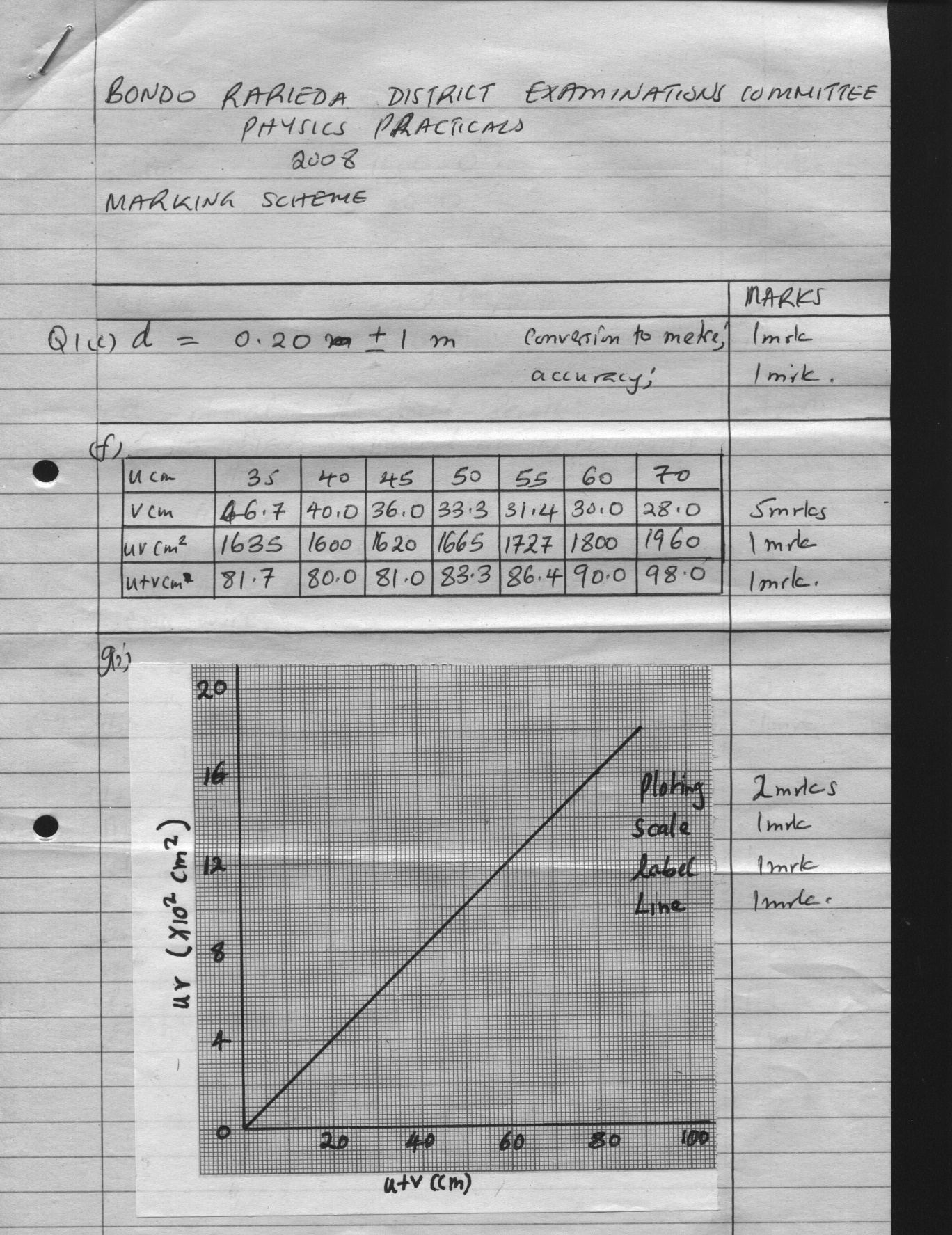 2mks1mk1mk1mkSlope                =  1600 – 0;                               80 – 0                         =  20cm; + 21mk1mkSlope                 =  Focal length;                          = 20cm;1mk1mkd  is also the focal length;if the object is placed at the principal focus, the rays emerge parallel.  The rays are then reflected by the plane mirror along the same path and hence the image is next to the object cross-wire;1mk1mk20 mksQ.2.(b)  Lo = 56.2cm (accept strudents value);1mk(d)1 mk2mks3mks1mk1mk1mk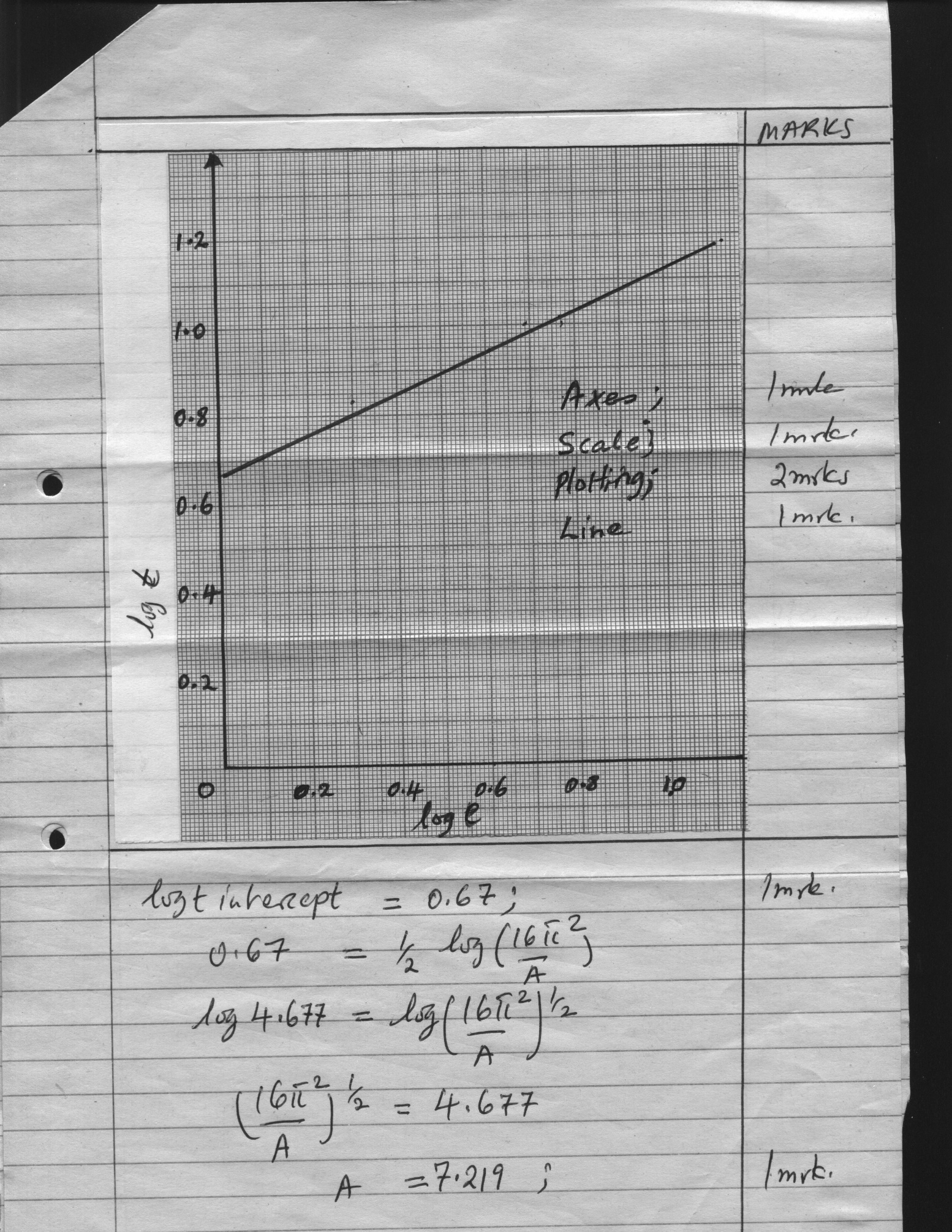 1mk1mk2mks1mklog t intercept = 0.67;0.67 = ½ log log   4.677 = log ½  ½   = 4.677A=7.219;1mk1mk(b) 2mksResistance 1mk( c)Average resistance = 3.75  + 3.33 + 3.75                                                 3                                           = 3.61;1mkGRAND TOTAL40MKS